The ProducerLime Green Products LtdCoates KilnsStretton RoadMuch WenlockShropshireTF13 6DGDeclares that the productLime green Natural Lime Mortar - MediumManufactured atCoates KilnsStretton RoadMuch WenlockShropshireTF13 6DGComplies with the provisions of EN998-2 2010 and fulfils the conditions for CE marking in accordance with EN998-2 2010.Evaluation of conformity has been carried out according to the procedures in table ZA.1The product has undergone initial type testing and is subject to system 4 factory production control as specified in EN998-2.J AyresDirector	30/10/14	EC Declaration of Performance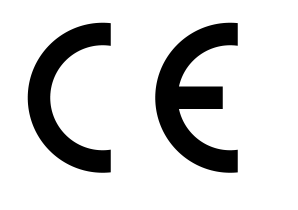 Lime Green Products Ltd, Coates Kilns Stretton Road, Much Wenlock, Shropshire, TF13 6DG14Lime Green Products Ltd, Coates Kilns Stretton Road, Much Wenlock, Shropshire, TF13 6DG14EN 998-2 2010Natural Lime Mortar - MediumPrescribed general purpose mortar for internal and external useEN 998-2 2010Natural Lime Mortar - MediumPrescribed general purpose mortar for internal and external useProportion of constituents (by volume):Natural Hydraulic Lime (NHL3.5)             1               Aggregates                                               3            Proportion of constituents (by volume):Natural Hydraulic Lime (NHL3.5)             1               Aggregates                                               3            Reaction to fireA1Water absorption kg/(m2.min0.5)1.65Water vapour permeability µ  15/35Thermal conductivity W/mKP=90%  0.93 P=50%  0.83DurabilityEvaluation based on provisions valid in the   intended place of use of the mortar